AIMER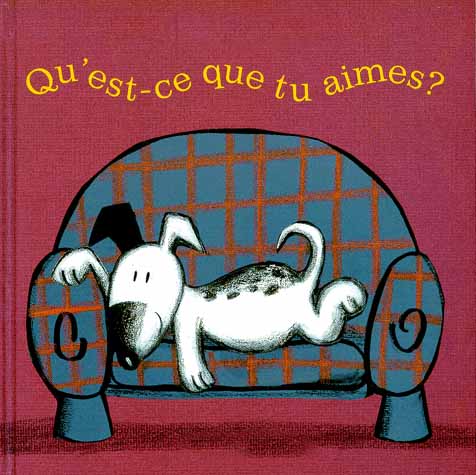 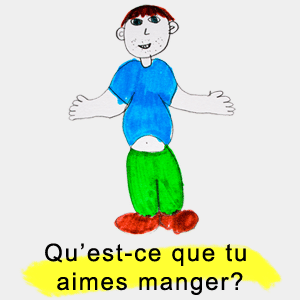 Qu’est-ce que   kässkövadqu’est-ce que c’est ? kässkö sävad är det ?tu aimes ( ?) ty ämmdu gillar, gillar du ?j’aime  schämmjag gillar, jag tycker omqu’est-ce que tu aimes ? kässkö ty ämmvad gillar du ?qu’est-ce que tu aimes comme sport ?vad gillar du för sport ?j’aime le basketjag gillar baskettu aimes le tennis ?gillar du tennis ?oui, j’aime le tennisja, jag tycker om tennisnon, je n’aime pas le tennisnej, jag gillar inte tennisje déteste le tennis schö detäst lö tännisjag avskyr tennisoui, j’adore le tennisja, jag tycker jättemycket om tenniscomme ci comme çaså därc’est super !det är suveräntc’est nul !det är värdelöstc’est terrible !det är förskräckligtcomme glaceför (slags) glassqu’est-ce que tu aimes comme glace ?vad gillar du för slags glass ?comme couleurför (slags) färgcomme animalför (slags) djurcomme musique  kom myzickför (slags) musik